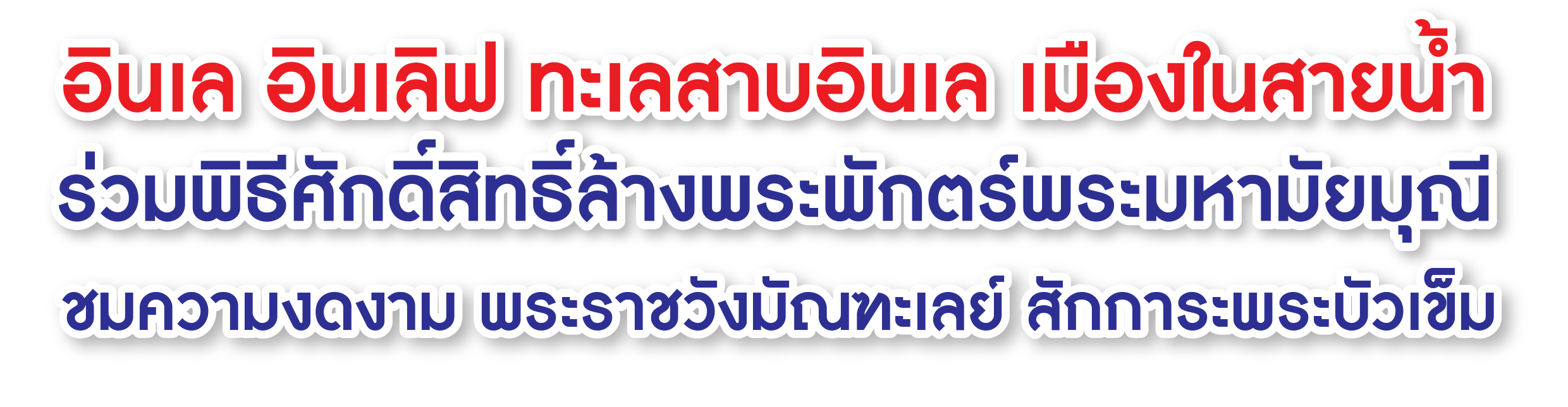 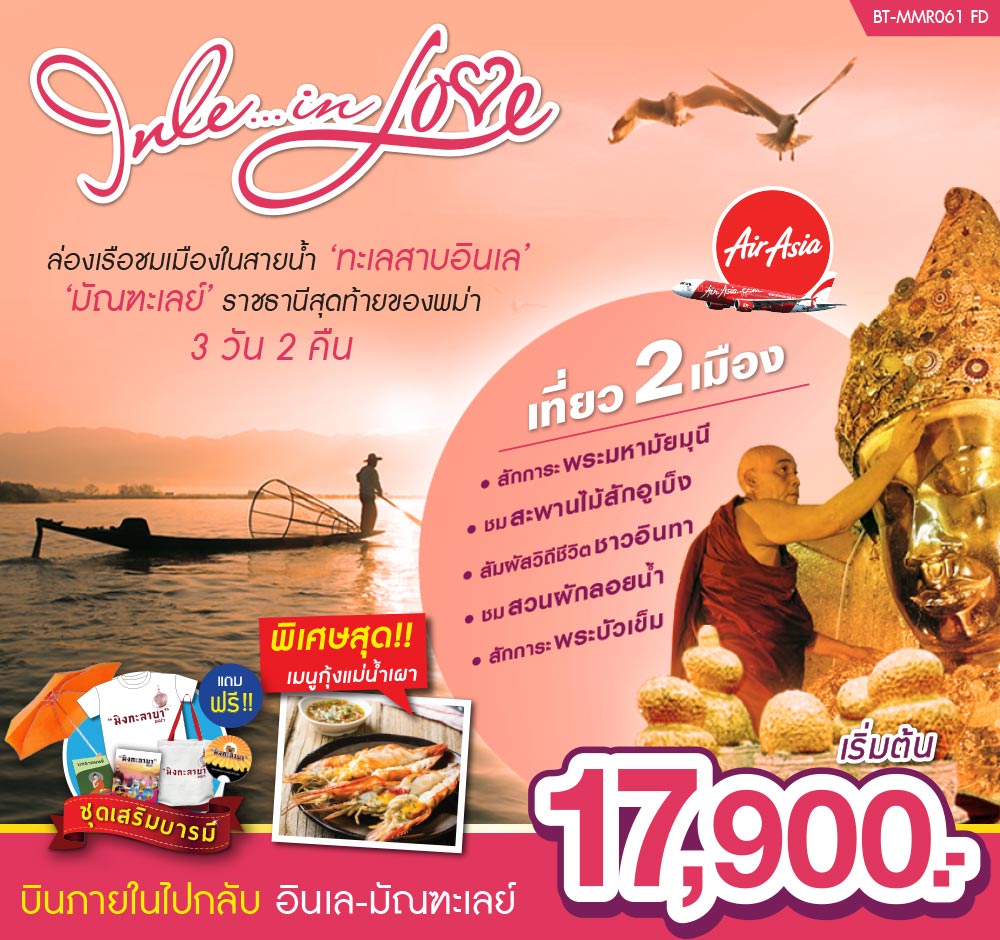 โปรแกรม 3 วัน 2 คืน : เดินทางโดยสายการบินไทยแอร์เอเชีย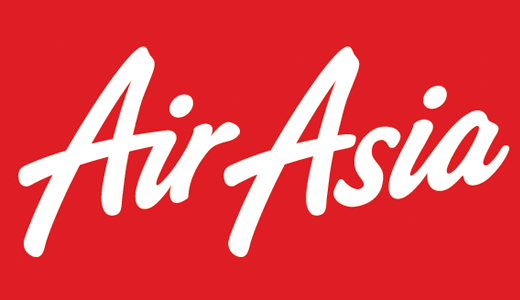 วันแรก	กรุงเทพฯ-มัณฑะเลย์-พระราชวังมัณฑะเลย์-พระราชวังไม้สักชเวนานจอง-วัดกุโสดอ-วัดกุสินารา- (-/-/เย็น)08.30 น.	พร้อมกันที่สนามบินดอนเมืองอาคาร 1 ขาออก ชั้น 2 ประตู 1 เคาท์เตอร์สายการบินไทยแอร์เอเชียThai Air Asia (FD)โดยมีเจ้าหน้าที่อำนวยความสะดวกแก่ทุกท่าน10.50 น.	ออกเดินทางสู่เมืองมัณฑะเลย์ โดยเที่ยวบิน FD 244** มีบริการอาหารร้อนและเครื่องดื่มบนเครื่อง **หมายเหตุ	สายการบินแอร์เอเชียมีบริการล็อกที่นั่งและ Hot Seat บริการสำหรับลูกค้าที่มีความประสงค์ต้องการนั่งแถวหน้าและนั่งติดกันหรือเลือกที่นั่งได้ เนื่องจากตั๋วเครื่องบินของคณะเป็นตั๋วกรุ๊ประบบ Randomไม่สามารถล็อกที่นั่งได้ ที่นั่งอาจจะไม่ได้นั่งติดกันในคณะ ซึ่งเป็นไปตามเงื่อนไขสายการบิน  	* ในกรณีต้องการล็อกที่นั่งไปกลับค่าใช้จ่ายในการล็อกที่นั่งไปกลับ 200 บาท/ท่าน/เที่ยว	* ต้องการล็อคที่นั่งแถวหน้า Hot Seat 	แถวที่ 1    ค่าบริการล็อกที่นั่ง ขาละ 500 บาท/เที่ยว/ท่าน ไปกลับ 1,000 บาท/ท่าน	แถวที่ 2-5  ค่าบริการล็อกที่นั่ง ขาละ 400 บาท/เที่ยว/ท่าน ไปกลับ 800 บาท/ท่าน	แถวที่ 6-8  ค่าบริการล็อกที่นั่ง ขาละ 200 บาท/เที่ยว/ท่าน ไปกลับ 400 บาท/ท่าน** กรุณาแจ้งพนักงานขายทุกครั้งก่อนทำการจองค่ะ**12.20 น.		ถึง สนามบินมัณฑะเลย์ ประเทศพม่า ผ่านพิธีการตรวจคนเข้าเมืองเป็นที่เรียบร้อยแล้วนำท่านเดินทางสู่เมืองมัณฑะเลย์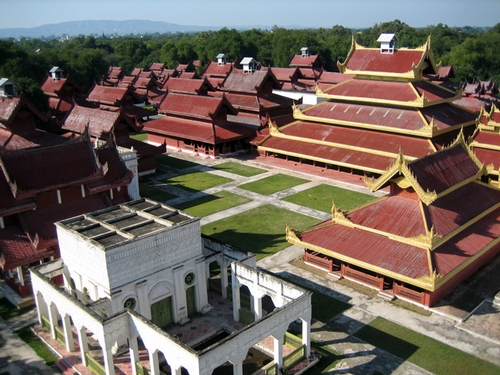 บ่าย	นำท่านชมพระราชวังมัณฑะเลย์ (Mandalay Palace)พระราชวังที่ส่วนใหญ่ก่อสร้างด้วยไม้สักที่สวยงามที่สุดแห่งหนึ่งของเอเชีย ในสมัยสงครามมหาเอเชียบูรพาหรือสงครามโลกครั้งที่ 2 วันที่ 20 มีนาคม 2488 เครื่องบินฝ่ายสัมนธมิตรโดยกองทัพอังกฤษ ได้ทิ้งระเบิดจำนวนมากมายถล่มพระราชวังมัณฑะเลย์ของพม่าด้วยเหตุผลว่าพระราชวังนี้เป็นแหล่งซ่องสุมกำลังของกองทัพญี่ปุ่นพระราชวังมัณฑะเลย์ซึ่งเป็นพระราชวังไม้สักก็ถูกไฟไหม้เผาราบเป็นหน้ากลองหลงเหลือก็แต่ป้อมปราการและคูนํ้ารอบพระราชวังที่ยังเป็นของดั่งเดิมอยู่ปัจจุปัน พระราชวังที่เห็นอยู่เป็นพระราชวังที่รัฐบาลพม่าได้จำลองรูปแบบของพระราชวังของเก่าขึ้นมาจากนั้น	นำท่านไป พระราชวังไม้สักชเวนานจอง (Golden Palace Monastry)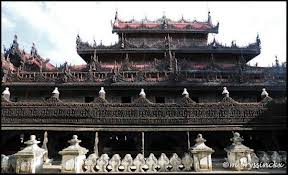 วังที่สร้างด้วยไม้สักทั้งหลัง งดงามตามแบบศิลปะพม่าแท้ๆ วิจิตรตระการด้วยลวดลายแกะสลักประณีตอ่อนช้อย ทั้งหลังคา บานประตูและหน้าต่างโดยเน้นรายละเอียดเกี่ยวกับพุทธประวัติและทศชาติของพระพุทธเจ้า สร้างโดยพระเจ้ามินดงในปี พ.ศ. 2400 ซึ่งเป็นปีที่พระองค์ย้ายราชธานีจากอมรปุระมาอยู่ที่เมืองมัณฑะเลย์เพื่อเป็นตำหนักยามแปรพระราชฐาน แต่หลังจากที่พระองค์สิ้นพระชนม์ พระเจ้าธีบอ หรือ สีป่อ พระโอรสก็ทรงยกวังนี้ถวายเป็นวัด ถือได้ว่าเป็นงานฝีมือที่ประณีตของช่างหลวงชาวมัณฑะเลย์อย่างแท้จริง นำท่านชม วัดกุโสดอ (Kuthodaw Pagoda)ซึ่งครั้งหนึ่งเคยเป็นสถานที่ทำ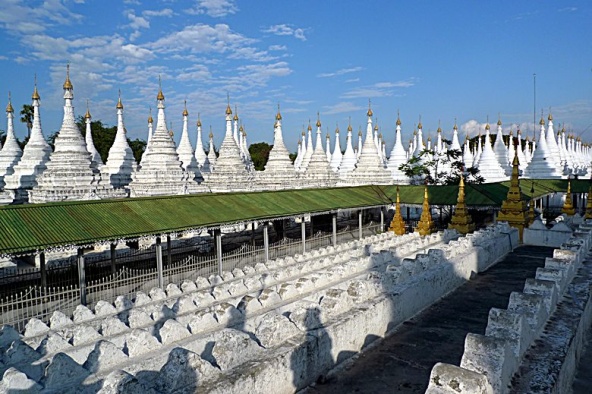 การสังคายนาพระไตรปิฎกครั้งที่ 5 มีแผ่นศิลาจารึกพระไตรปิฎกทั้งหมด 84,000 พระธรรมขันธ์ และหนังสือกินเนสบุ๊คได้บันทึกไว้ว่า “หนังสือที่ใหญ่ที่สุดในโลก”เย็น	นำท่านแวะวัดกุสินาราซึ่งมีอายุหลายร้อยปี ประดิษฐานพระพุทธไสยาสน์นำท่านเดินทางสู่เขา Mandalay Hillตั้งอยู่ทางตะวันออกเฉียงเหนือของพระราชวัง เขาลูกนี้สูง 240 เมตร ซึ่งเป็นจุดชมวิวทิวทัศน์ที่สวยงามที่สุดของเมืองมัณฑะเลย์ ซึ่งอยู่บนยอดเขา สามารถมองเห็นทัศนียภาพของเมืองมัณฑะเลย์เกือบทั้งเมือง ชมพระอาทิตย์ลับฟ้าอันสวยงามบนยอดเขามัณฑะเลย์ค่ำ	 บริการอาหารค่ำ พิเศษ กุ้งแม่น้ำเผา*นำท่านเข้าสู่ที่พัก โรงแรมระดับ 3 ดาว **โรงแรมระดับ 3 ดาวHOTEL YI LINK MANDALAYหรือเทียบเท่า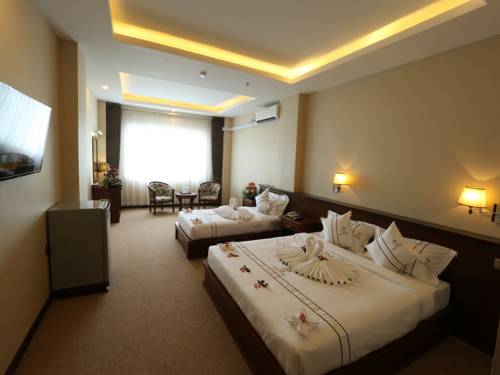 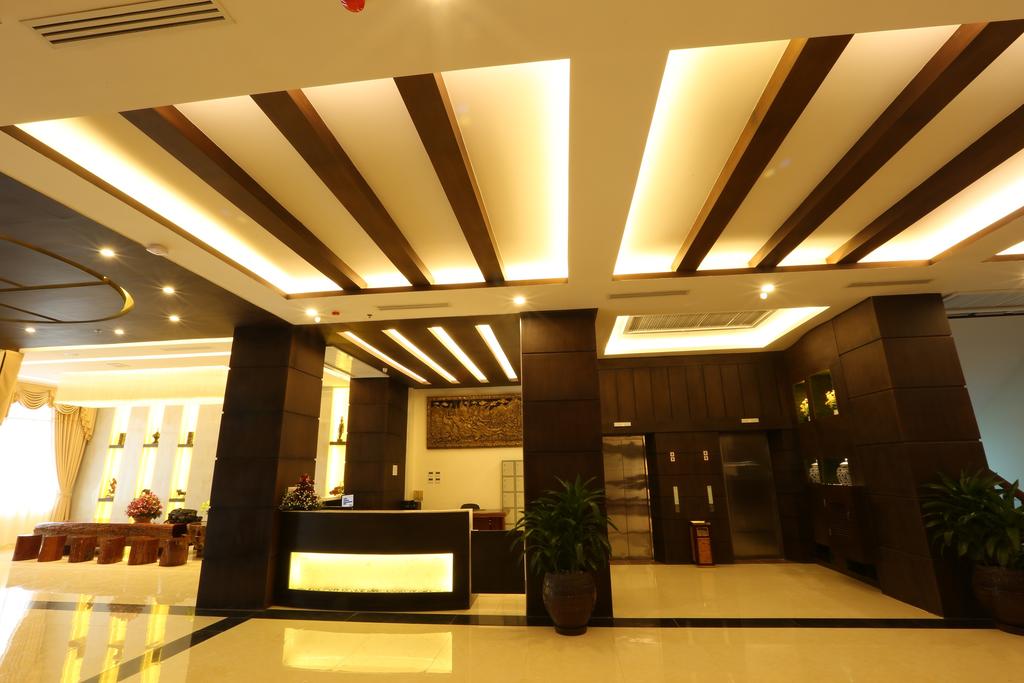 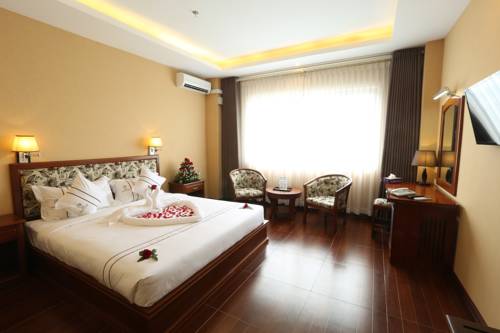 		สวันที่สอง	มัณฑะเลย์-สนามบินเฮโฮ-รัฐฉาน-ทะเลสาบอินเล-วัดพองดออู-ชมสวนเกษตรลอยน้ำ-หมู่บ้านทอผ้าอินปอ-วัดแมวลอดห่วง                                                    (เช้า/กลางวัน/เย็น)04.00น.	นำท่านนมัสการ พระมหามัยมุนี อันเป็นสิ่งศักดิ์สิทธิ์สูงสุด 1 ใน 5 แห่งของพม่า ถือเป็นต้นแบบพระพุทธรูปทองคำขนาดใหญ่ทรงเครื่องกษัตริย์ที่ได้รับการขนานนามว่า “พระพุทธรูปทองคำเนื้อนิ่ม”ที่พระเจ้ากรุงยะไข่ทรงหล่อขึ้นที่เมืองธรรมวดี เมื่อปี พ.ศ. 689 สูง 12 ฟุต 7 นิ้ว หุ้มด้วยทองคำเปลวหนา 2 นิ้ว ทรงเครื่องประดับทองปางมารวิชัย หน้าตักกว้าง 9 ฟุต ในปี พ.ศ. 2327 พระเจ้าปดุงได้สร้างวัดมหามุนี หรือวัดยะไข่ (วัดอาระกัน หรือวัดพยาจี) เพื่อประดิษฐานพระมหามัยมุนี และในปี พ.ศ.2422 สมัยพระเจ้า สีปอ ก่อน     จะเสียเมืองพม่าให้อังกฤษได้เกิดไฟไหม้วัดทองคำ จึงทำให้ทองคำเปลวที่ปิดพระละลายเก็บเนื้อทองได้นํ้าหนักถึง 700 บาท ต่อมาในปี พ.ศ.2426 ชาวพม่าได้เรี่ยไรเงินเพื่อบูรณะวัดขึ้นใหม่มีขนาดใหญ่กว่าเดิมโดยสายการออกแบบของช่างชาวอิตาลีจึงนับได้ว่าเป็นวัดที่สร้างใหม่ที่สุดแต่ประดิษฐานพระพุทธรูปเก่าแก่ที่สุดในเมืองพม่า โดยรอบ ๆ ระเบียงเจดีย์ยังมีโบราณวัตถุที่นำไปจากกรุงศรีอยุธยาเมื่อครั้งกรุงแตกครั้งที่ 1 พร้อมทั้ง เชิญทุกท่านร่วมทำบุญบูรณวัดกุสินารา ซึ่งมีอายุหลายร้อยปี ประดิษฐานพระพุทธไสยาสน์ สวยงามมากจากนั้นกลับโรงแรม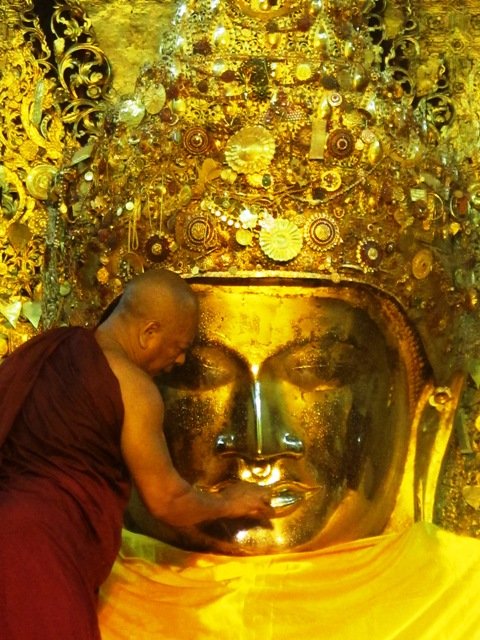 06.00 น.		บริการอาหารเช้า แบบกล่องจากทางโรงแรมจากนั้น		นำท่านเดินทางสู่สนามบินมัณฑะเลย์ อาคารผู้โดยสารภายในประเทศ08.05 น. 		ออกเดินทางสู่สนามบินเฮโฮ โดยสายการบิน Air Baganเที่ยวบินที่ W9-14108.45 น. 	เดินทางถึงสนามบินเฮโฮ (Heho)จากนั้นเดินทางต่อไปยังเมืองหลวงเก่าของรัฐฉาน (Shan State)นั่งรถจากสนามบินไปราว 1 ชั่วโมงครึ่ง เพื่อไปชมทะเลสาบอินเล(Inle Lake)มีพื้นที 158 ตร.กม. อยู่สูงกว่าระดับนํ้าทะเล 878 เมตร ความยาวจากเหนือจรดใต้ประมาณ 32 กม. กว้าง 5 กม. เกิดจากลำธารหลายสายที่ไหลมาจากเทือกเขาที่ทอดขนานไปทั้งทางทิศตะวันตกและตะวันออก มีน้ำไหลจากทะเลสาบไปลงแม่นํ้าสาละวิน รอบทะเลสาบมีชุนชนชาวอินตาอยู่มากกว่า 200 แห่ง นำท่านลงเรือเพื่อเดินทางสู่ ทะเลสาบอินเลลงเรือยนต์(ลำละ 5-6 ท่าน) มีเสื้อชูชีพบริการท่านเพื่อความปลอดภัยชมวิวทิวทัศน์ที่สวยงามและสภาพความเป็นอยู่ของชาวบ้าน การสร้างบ้านบนทะเลสาบระหว่างทาง ท่านจะได้พบการพายเรือด้วยเท้าข้างเดียวทั้งชายและหญิงอันเป็นเอกลักษณ์ของชาวอินตา นำท่านชม ตลาด 5 วัน(ตลาดเหยาม่า) ซึ่งเป็นตลาดนัดที่หมุนเวียนกันไปโดยไม่ซ้ำกัน ให้ท่านเลือกซื้อของที่ระลึกกลับบ้าน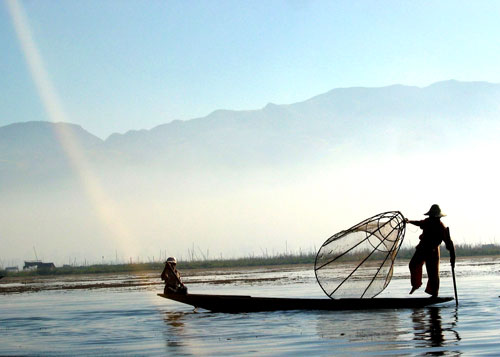 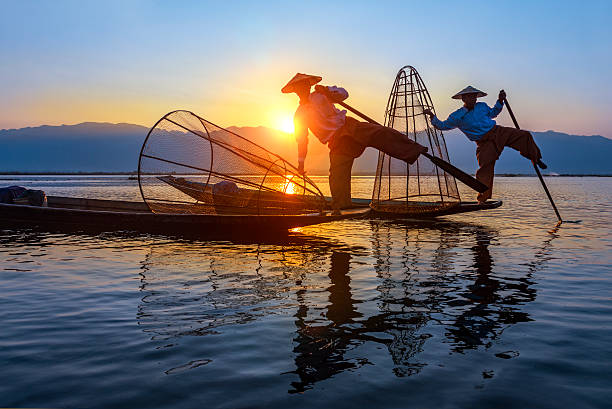 เที่ยง		บริการอาหารกลางวัน ณ ภัตตาคาร กลางทะเลสาบอินเลเที่ยวชม วัดพองดออู สร้างในศตวรรษที่ 12 อดีต พระพุทธรูป 5 องค์นี้ (พระบัวเข็ม)ชาวบ้านจะ อัญเชิญขึ้นเรือแล้วแห่ไปตามหมู่บ้านต่างๆรอบทะเลสาบ (ซึ่งจะแห่หลังจากเทศกาลออกพรรษา 15 วัน) มี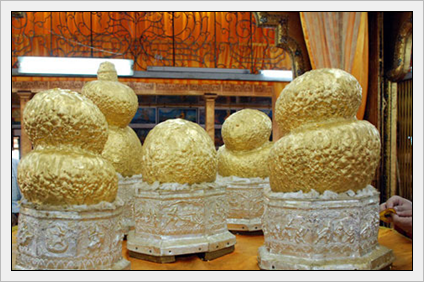 ขนาด 5 ซ.ม. แต่ปัจจุบันชาวบ้านเอาทองมาปิดพระจนถึงปัจจุบันพระพุทธรูปมีขนาดสูงกว่าเดิมถึง 6 เท่า ถือเป็นพระพุทธรูปที่ศักดิ์สิทธิ์คู่ทะเลสาบอินเลย์ ให้นำท่านนมัสการ พระบัวเข็ม เพื่อเป็นสิริมงคล จากนั้นนำท่านชม หมู่บ้านทอผ้าอินปอขอม ซึ่งเป็นหมู่บ้านที่นำเส้นใยบัวมาทอเป็นเสื้อผ้า,ผ้าพันคอ ชม วัดแมวกระโดด มีอายุ 200 กว่าปี นำท่านเดินทางกลับที่พัก หลังจากนั้นเดินทางไป หมู่บ้านผลิตบุหรี่พื้นเมือง และ แปลงสวนผักลอยน้ำ (Floating Garden)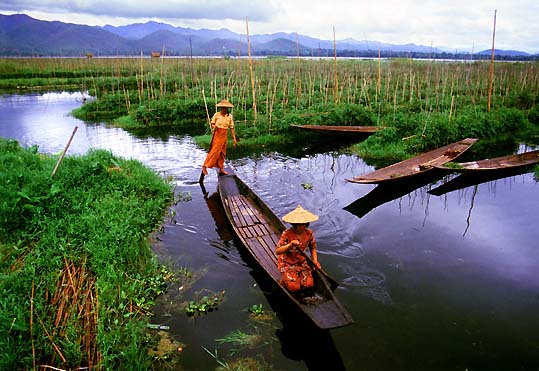 ที่ปลูกผักมากมาย เช่น พริก, ผักกาด, มะเขือเทศ ในจำนวนมากพอที่จะเลี้ยงคนพม่าทั้งประเทศได้ นำท่านไป วัดแมวลอดห่วงNga-Phe-KyanngMonastaryเป็นสำนักสงฆ์ที่รวบรวมพระพุทธรูปสำคัญ ๆ ไว้เป็นจำนวนมากเป็นวัดที่ได้รับการประกาศให้เป็นโบราณสถาน ประกอบด้วยเสาไม้สักถึง 654 ต้น สร้างในปี ค.ศ. 1205 สมัยพระเจ้ามินดง ได้เวลาสมควรเข้าสู่ที่พักค่ำ	บริการอาหารค่า ณ ห้องอาหารโรงแรม	พักที่ SKY LAKE INLE  RESORTณ ทะเลสาบอินเล (หรือเทียบเท่า)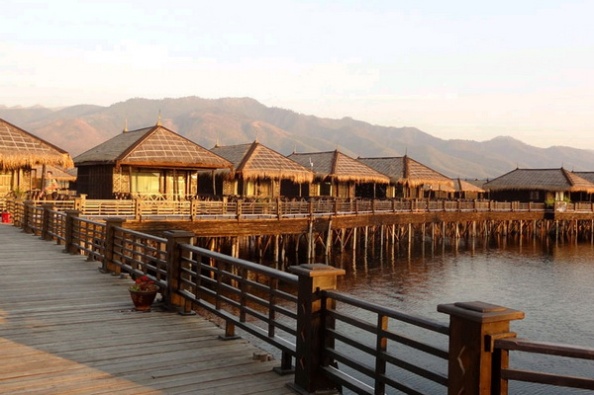 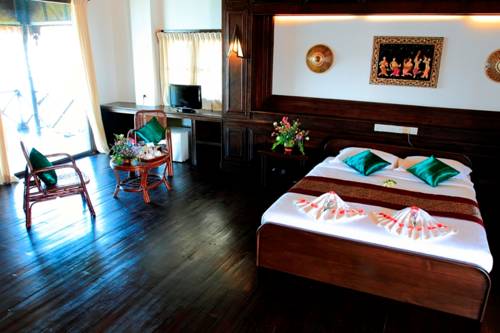 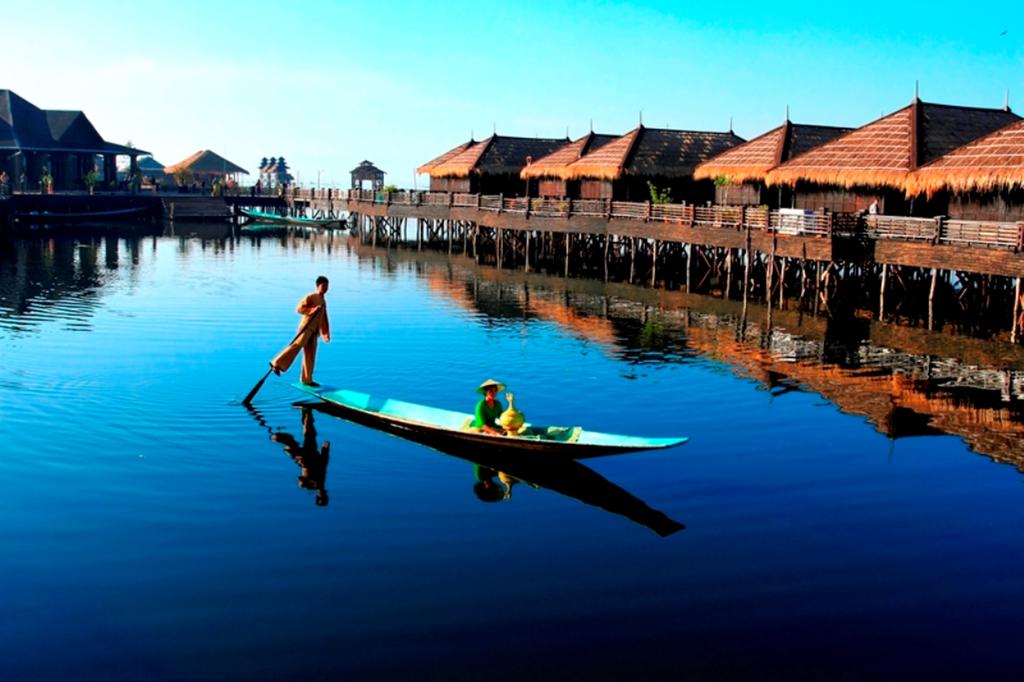 วันที่สาม	เฮโฮ-มัณฑะเลย์-กรุงเทพฯ (เช้า/กลางวันบนเครื่อง/-)07.00 น.		 บริการอาหารเช้า ณ ห้องอาหารโรงแรม09.40 น.		ออกเดินทางไปสนามบินเฮโฮ สู่เมืองมัณฑะเลย์  โดยสายการบิน Air Baganเที่ยวบินที่ W9-01110.35 น.		เดินทางถึงเมืองมัณฑะเลย์หลังผ่านพิธีตรวจคนเข้าเมืองเป็นที่เรียบร้อยแล้ว12.50 น.		ออกเดินทางกลับกรุงเทพฯ โดยสายการบินแอร์เอเชีย เที่ยวบินที่ FD 245** มีบริการอาหารร้อนและเครื่องดื่มบนเครื่อง **15.15น.		เดินทางถึงสนามบินดอนเมือง กรุงเทพฯโดยสวัสดิภาพ**ในกรณีที่ไฟล์ทบินภายในประเทศมีการเปลี่ยนแปลงเที่ยวบินเนื่องจากปัญหาทางสายการบินหรือเหตุสุดวิสัยทางธรรมชาติ ทางผู้จัดขอสงวนสิทธิ์ปรับเปลี่ยนโปรแกรมตามผลกระทบของเวลาที่เกิดจากสายการบินตามความเหมาะสม ทั้งนี้จะคำนึงถึงประโยชน์ของลูกค้าเป็นสำคัญ**หมายเหตุ : สำหรับลูกค้าที่เดินทางช่วงวันหยุดปีใหม่ กรุณาเช็คราคาก่อนทำการจองทุกครั้ง เนื่องจากทางโรงแรมอาจจะมีการจัดงานกาล่าดินเนอร์โดยไม่ได้แจ้งให้ทราบล่วงหน้า ลูกค้าจะต้องเสียค่าอาหารกาล่าดินเนอร์ประมาณท่านละ 1,000-1,500 บาทต่อท่าน ขึ้นอยู่กับโรงแรมที่พักในแต่ละที่และแต่ละปี (ทั้งนี้ทางผู้จัดจะแจ้งให้ทราบก่อนทำการจองทุกครั้งค่ะเพื่อผลประโยชน์ของลูกค้าเป็นสำคัญ).....................................................................อัตราค่าบริการและเงื่อนไขรายการท่องเที่ยวอัตราค่าบริการรวมตั๋วเครื่องบินชั้นทัศนาจรไป -กลับพร้อมกรุ๊ป อยู่ต่อต้องเสียค่าเปลี่ยนแปลงตั๋วตั๋วเครื่องบินภายในประเทศเส้นทางมัณฑะเลย์-เฮโฮ-มัณฑะเลย์ที่พักโรงแรมตามรายการ 2 คืน พักห้องละ 2-3 ท่าน (กรณีมาไม่ครบคู่และไม่ต้องการเพิ่มเงินพักห้องเดี่ยว)อาหารตามรายการระบุ(สงวนสิทธิในการสลับมื้อหรือเปลี่ยนแปลงเมนูอาหารตามสถานการณ์) ค่าเข้าชมสถานที่ตามรายการระบุค่าระวางน้ำหนักกระเป๋าไม่เกิน 20 กก.ต่อ 1 ใบค่ารถโค้ชรับ-ส่งสถานที่ท่องเที่ยวตามรายการระบุค่าไกด์ท้องถิ่นและหัวหน้าทัวร์นำเที่ยวตามรายการประกันอุบัติเหตุวงเงิน1,000,000 บาท (เป็นไปเงื่อนไขตามกรมธรรม์) ภาษีน้ำมันและภาษีตั๋วทุกชนิด(สงวนสิทธิเก็บเพิ่มหากสายการบินปรับขึ้นก่อนวันเดินทาง)อัตราค่าบริการไม่รวมภาษีหัก ณ ที่จ่าย 3%และภาษีมูลค่าเพิ่ม 7%ค่าทำหนังสือเดินทางไทย และค่าธรรมเนียมสำหรับผู้ถือพาสปอร์ตต่างชาติค่าใช้จ่ายส่วนตัว อาทิ อาหารและเครื่องดื่มที่สั่งเพิ่มพิเศษ,โทรศัพท์-โทรสาร,อินเตอร์เน็ต,มินิบาร์,ซักรีดที่ไม่ได้ระบุไว้ในรายการค่าใช้จ่ายอันเกิดจากความล่าช้าของสายการบิน,อุบัติภัยทางธรรมชาติ,การประท้วง,การจลาจล,การนัดหยุดงาน,การถูกปฏิเสธไม่ให้ออกและเข้าเมืองจากเจ้าหน้าที่ตรวจคนเข้าเมืองและเจ้าหน้าที่กรมแรงงานทั้งที่เมืองไทยและต่างประเทศซึ่งอยู่นอกเหนือความควบคุมของบริษัทฯค่าทิปไกด์ท้องถิ่น,คนขับรถ,ผู้ช่วยคนขับรถ 600บาท/ทริป/ลูกทัวร์ 1 ท่าน(บังคับตามระเบียบธรรมเนียมของประเทศค่ะ)ค่าทิปหัวหน้าทัวร์ตามสินน้ำใจของทุกท่านค่ะ(ไม่รวมในทิปไกด์ท้องถิ่นและคนขับรถนะคะแต่ไม่บังคับทิปค่ะ)** ขณะนี้รัฐบาลไทยและเมียนมาร์ได้ลงนามความตกลง ยกเว้นการตรวจลงตราผู้ถือหนังสือเดินทางธรรมดา ผ่านท่าอากาศยานนานาชาติ และจะมีสิทธิพำนักในดินแดนของอีกฝ่ายหนึ่ง เป็นระยะเวลาไม่เกิน 14 วัน ซึ่งจะมีผลบังคับใช้ตั้งแต่วันที่ 11 สิงหาคม 2558 ทั้งนี้ หากมีการเปลี่ยนแปลงจะต้องกลับมายื่นวีซ่าปกติอีก ทางทัวร์จะต้องเรียกเก็บค่าวีซ่าเพิ่มอีกท่านละ 1,000 บาท **เงื่อนไขการสำรองที่นั่งและการยกเลิกทัวร์1.กรุณาจองทัวร์ล่วงหน้า ก่อนการเดินทาง พร้อมชำระมัดจำ 5,000 บาทส่วนที่เหลือชำระทันทีก่อนการเดินทางไม่น้อยกว่า15 วัน มิฉะนั้นถือว่าท่านยกเลิกการเดินทางโดยอัตโนมัติ(ช่วงเทศกาลกรุณาชำระก่อนเดินทาง 21 วัน)2.กรณียกเลิก2.1 ยกเลิกการเดินทางก่อนการเดินทาง 30 วัน บริษัทฯจะคืนเงินค่ามัดจำให้ทั้งหมด ยกเว้นในกรณีวันหยุดเทศกาล,วันหยุดนักขัตฤกษ์ทางบริษัทฯขอสงวนสิทธิ์การคืนเงินมัดจำโดยไม่มีเงื่อนไขใดๆทั้งสิ้น2.2 ยกเลิกการเดินทาง 15-30 วัน ก่อนการเดินทาง หักค่าทัวร์ 50%และริบเงินมัดจำทั้งหมด2.3 ยกเลิกภายใน 14 วัน ก่อนการเดินทาง บริษัทฯขอสงวนสิทธิ์การคืนเงินค่าทัวร์ทั้งหมดไม่ว่ากรณีใดๆทั้งสิ้น3. กรณีเจ็บป่วย จนไม่สามารถเดินทางได้ ซึ่งจะต้องมีใบรับรองแพทย์จากโรงพยาบาลรับรอง บริษัทฯจะทำการเลื่อนการเดินทางของท่านไปยังคณะต่อไปแต่ทั้งนี้ท่านจะต้องเสียค่าใช้จ่ายที่ไม่สามารถยกเลิกหรือเลื่อนการเดินทางได้ตามความเป็นจริง ในกรณีเจ็บป่วยกะทันหันก่อนล่วงหน้าเพียง 7 วันทำการ ทางบริษัทฯขอสงวนสิทธิ์ในการคืนเงินทุกกรณี4.บริษัทฯขอสงวนสิทธิ์ในการเก็บค่าใช้จ่ายทั้งหมดกรณีท่านยกเลิกการเดินทางและมีผลทำให้คณะเดินทางไม่ครบตามจำนวนที่บริษัทฯกำหนดไว้(15 ท่านขึ้นไป)เนื่องจากเกิดความเสียหายต่อทางบริษัทฯและผู้เดินทางอื่นที่เดินทางในคณะเดียวกัน บริษัทต้องนำไปชำระค่าเสียหายต่างๆที่เกิดจากการยกเลิกของท่าน5.คณะผู้เดินทางจำนวน 10 ท่านขึ้นไปจึงออกเดินทางในกรณีที่มีผู้เดินทางไม่ถึง 10 ท่านขอสงวนสิทธิ์เลื่อนวันเดินทางหรือยกเลิกการเดินทางโดยทางบริษัทฯจะแจ้งให้ท่านทราบล่วงหน้า 10 วันก่อนการเดินทาง6.กรณีที่ท่านต้องออกตั๋วภายใน เช่น (ตั๋วเครื่องบิน,ตั๋วรถทัวร์,ตั๋วรถไฟ) กรุณาสอบถามที่เจ้าหน้าที่ทุกครั้งก่อนทำการออกตั๋ว เนื่องจากสายการบินอาจมีการปรับเปลี่ยนไฟล์ทบิน หรือ เวลาบิน โดยไม่ได้แจ้งให้ทราบล่วงหน้าทางบริษัทฯจะไม่รับผิดชอบใดๆในกรณีถ้าท่านออกตั๋วภายในโดยไม่แจ้งให้ทราบและหากไฟล์ทบินมีการปรับเปลี่ยนเวลาบินเพราะถือว่าท่านยอมรับในเงื่อนไขดังกล่าว7.กรณีใช้หนังสือเดินทางราชการ(เล่มน้ำเงิน)เดินทางเพื่อการท่องเที่ยวกับคณะทัวร์ หากท่านถูกปฏิเสธในการเข้า-ออกประเทศใดๆก็ตาม ทางบริษัทฯ ขอสงวนสิทธิ์ไม่คืนค่าทัวร์และรับผิดชอบใดๆทั้งสิ้นรายละเอียดเพิ่มเติมบริษัทฯมีสิทธิ์ในการเปลี่ยนแปลงโปรแกรมทัวร์ในกรณีที่เกิดเหตุสุดวิสัยจนไม่อาจแก้ไขได้ เที่ยวบิน , ราคาและรายการท่องเที่ยว สามารถเปลี่ยนแปลงได้ตามความเหมาะสมโดยคำนึงถึงผลประโยชน์ของผู้เดินทางเป็นสำคัญหนังสือเดินทางต้องมีอายุการใช้งานเหลือไม่น้อยกว่า 6 เดือน และบริษัทฯรับเฉพาะผู้มีจุดประสงค์เดินทางเพื่อท่องเที่ยวเท่านั้น (หนังสือเดินทางต้องมีอายุเหลือใช้งานไม่น้อยกว่า 6 เดือน บริษัทฯไม่รับผิดชอบหากอายุเหลือไม่ถึงและไม่สามารถเดินทางได้ )ทางบริษัทฯจะไม่รับผิดชอบใดๆทั้งสิ้น หากเกิดความล่าช้าของสายการบิน,สายการบินยกเลิกบิน , การประท้วง,การนัดหยุดงาน,การก่อจลาจล หรือกรณีท่านถูกปฎิเสธการเข้าหรือออกเมืองจากเจ้าหน้าที่ตรวจคนเข้าเมือง หรือ เจ้าหน้าที่กรมแรงงานทั้งจากไทยและต่างประเทศซึ่งอยู่นอกเหนือความรับผิดชอบของบริษัทฯหรือเหตุภัยพิบัติทางธรรมชาติ(ซึ่งลูกค้าจะต้องยอมรับในเงื่อนไขนี้ในกรณีที่เกิดเหตุสุดวิสัย ซึ่งอาจจะปรับเปลี่ยนโปรแกรมตามความเหมาะสม)ทางบริษัทฯจะไม่รับผิดชอบใดๆทั้งสิ้น หากผู้เดินทางประสบเหตุสภาวะฉุกเฉินจากโรคประจำตัว ซึ่งไม่ได้เกิดจากอุบัติเหตุในรายการท่องเที่ยว(ซึ่งลูกค้าจะต้องยอมรับในเงื่อนไขนี้ในกรณีที่เกิดเหตุสุดวิสัย ซึ่งอยู่นอกเหนือความรับผิดชอบของบริษัททัวร์)ทางบริษัทฯจะไม่รับผิดชอบใดๆทั้งสิ้น หากท่านใช้บริการของทางบริษัทฯไม่ครบ อาทิ ไม่เที่ยวบางรายการ,ไม่ทานอาหารบางมื้อ,เพราะค่าใช้จ่ายทุกอย่างทางบริษัทฯได้ชำระค่าใช้จ่ายให้ตัวแทนต่างประเทศแบบเหมาจ่ายขาด ก่อนเดินทางเรียบร้อยแล้วเป็นการชำระเหมาขาดทางบริษัทฯจะไม่รับผิดชอบใดๆทั้งสิ้น หากเกิดสิ่งของสูญหายจากการโจรกรรมและหรือเกิดอุบัติเหตุที่เกิดจากความประมาทของนักท่องเที่ยวเองหรือในกรณีที่กระเป๋าเกิดสูญหายหรือชำรุดจากสายการบินกรณีที่การตรวจคนเข้าเมืองทั้งที่กรุงเทพฯและในต่างประเทศปฎิเสธมิให้เดินทางออกหรือเข้าประเทศที่ระบุไว้ในรายการเดินทาง บริษัทฯขอสงวนสิทธิ์ที่จะไม่คืนค่าบริการไม่ว่ากรณีใดๆทั้งสิ้นตั๋วเครื่องบินเป็นตั๋วราคาพิเศษ กรณีที่ท่านไม่เดินทางพร้อมคณะไม่สามารถนำมาเลื่อนวันหรือคืนเงินและไม่สามารถเปลี่ยนชื่อได้เมื่อท่านตกลงชำระเงินไม่ว่าทั้งหมดหรือบางส่วนผ่านตัวแทนของบริษัทฯหรือชำระโดยตรงกับทางบริษัทฯ ทางบริษัทฯจะถือว่าท่านได้ยอมรับในเงื่อนไขข้อตกลงต่างๆที่ได้ระบุไว้ข้างต้นนี้แล้วทั้งหมดกรุ๊ปที่เดินทางช่วงวันหยุดหรือเทศกาลที่ต้องการันตีมัดจำกับสายการบินหรือผ่านตัวแทนในประเทศหรือต่างประเทศ รวมถึงเที่ยวบินพิเศษ เช่น Charter Flight , Extra Flightจะไม่มีการคืนเงินมัดจำหรือค่าทัวร์ทั้งหมด** ก่อนตัดสินใจจองทัวร์ควรอ่านเงื่อนไขการเดินทางอย่างถ่องแท้แล้วจึงมัดจำเพื่อประโยชน์ของท่านเอง**วันเดินทาง ราคา พม่า อินเล อินเลิฟ บินFD3วันวันเดินทาง ราคา พม่า อินเล อินเลิฟ บินFD3วันวันเดินทาง ราคา พม่า อินเล อินเลิฟ บินFD3วันวันเดินทาง ราคา พม่า อินเล อินเลิฟ บินFD3วันวันเดินทาง ราคา พม่า อินเล อินเลิฟ บินFD3วันวันเดินทาง ราคา พม่า อินเล อินเลิฟ บินFD3วันวันเดินทาง ราคา พม่า อินเล อินเลิฟ บินFD3วันวันเดินทาง ราคา พม่า อินเล อินเลิฟ บินFD3วันเริ่มเดินทางกลับจากเดินทางกรุ๊ปผู้ใหญ่เด็กมีเตียงเด็กไม่มีเตียงพักเดี่ยว6 ต.ค.618 ต.ค.612517,90017,50016,9003,50027 ต.ค.6129 ต.ค.612518,90018,50017,9003,5003 พ.ย.615 พ.ย.612517,90017,50016,9003,50024 พ.ย.6126 พ.ย.612517,90017,50016,9003,5001 ธ.ค.613 ธ.ค.612518,90018,50017,9003,5008 ธ.ค.6110 ธ.ค.612519,90019,50018,9003,50015 ธ.ค.6117 ธ.ค.612518,90018,50017,9003,50022 ธ.ค.6124 ธ.ค.612518,90018,50017,9003,50028 ธ.ค.6130 ธ.ค.612520,90020,50019,9003,50030 ธ.ค.611 ม.ค.622521,90021,50020,9003,50031 ธ.ค.612 ม.ค.622520,90020,50019,9003,50012 ม.ค.6214 ม.ค.622517,90017,50016,9003,50026 ม.ค.6228 ม.ค.622517,90017,50016,9003,5002 ก.พ.624 ก.พ.622518,90018,50017,9003,50016 ก.พ.6218 ก.พ.622518,90018,50017,9003,50023 ก.พ.6225 ก.พ.622517,90017,50016,9003,500